Humanitarian project of the state cultural institution«Zelvensky district Center of culture and folk art» «We know. Remember. Honor»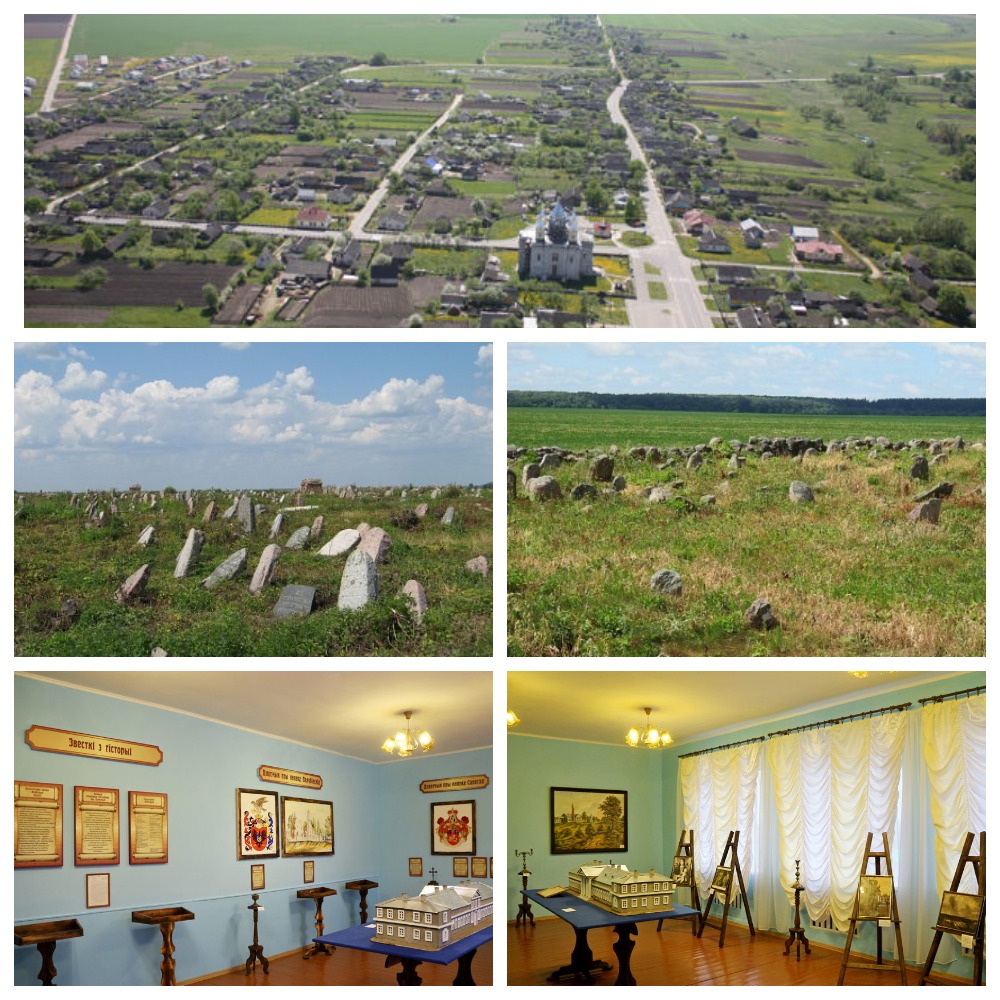 Project name:«We know. Remember. Honor»Project name:«We know. Remember. Honor»The project implementation period: 18 monthsThe project implementation period: 18 monthsThe applicant organization proposing the project: State Cultural Institution “Zelvensky District Center of Culture and Folk Art”The applicant organization proposing the project: State Cultural Institution “Zelvensky District Center of Culture and Folk Art”Projectgoals:- preservation of the historical and cultural heritage of the region;- development of “necropolis” tourism;- the preservation of Jewish cemeteries as a cultural heritage of great historical, ethnographic, artistic value;- assistance to representatives of the Jewish community in the search for graves of ancestors on the territory of a Jewish cemetery located near the agrarian town of Derechin, Zelva District.Projectgoals:- preservation of the historical and cultural heritage of the region;- development of “necropolis” tourism;- the preservation of Jewish cemeteries as a cultural heritage of great historical, ethnographic, artistic value;- assistance to representatives of the Jewish community in the search for graves of ancestors on the territory of a Jewish cemetery located near the agrarian town of Derechin, Zelva District.Tasks planned for implementation in the framework of the project:- implementation of research activities by scientists and historians with the involvement of the local population;- cataloging a Jewish cemetery located near the Derechin agro-town: creating a description of the cemetery using archival information, indicating coordinates, creating a gravestone photo archive, deciphering inscriptions and epitaphs, their translation;- creation of a database of burials and placing it freely available on the information resources of the Zelva district;- placement of cataloged materials on the portal "Jewish roots";- improvement of the cemetery;- installation of tourist information boards;- opening of the exposition devoted to Jewish culture and traditions in the museum room of the agro-town of Derechin.Tasks planned for implementation in the framework of the project:- implementation of research activities by scientists and historians with the involvement of the local population;- cataloging a Jewish cemetery located near the Derechin agro-town: creating a description of the cemetery using archival information, indicating coordinates, creating a gravestone photo archive, deciphering inscriptions and epitaphs, their translation;- creation of a database of burials and placing it freely available on the information resources of the Zelva district;- placement of cataloged materials on the portal "Jewish roots";- improvement of the cemetery;- installation of tourist information boards;- opening of the exposition devoted to Jewish culture and traditions in the museum room of the agro-town of Derechin.Target group: representatives of Jewish communities, researchers of Jewish culture, representatives of “necropolis” tourismTarget group: representatives of Jewish communities, researchers of Jewish culture, representatives of “necropolis” tourismBrief description of the project activities:- conducting scientific and practical conferences on the topic of Jewish culture and its historical significance for the study area;- implementation of research activities involving representatives of the Jewish community, specialists with reading skills on gravestones from  and , researchers of Jewish ethnography and epigraphy, historians, volunteers;- decoding of inscriptions and epitaphs, translation into Russian;- photographing gravestones and graves;- entering information about the graves with their coordinates, photographic images in the database;- on the basis of the database, the creation of a cemetery catalog, its placement in the public domain on information resources;- development of a tourist route for representatives of Jewish communities and other tourists who wish to visit the cemetery as an object of “necropolis tourism”;- implementation of measures for the improvement of the cemetery;   - installation of tourist information boards;           - opening of the exposition in the museum room of the Derechin agro-town,      dedicated to Jewish culture and traditions.Brief description of the project activities:- conducting scientific and practical conferences on the topic of Jewish culture and its historical significance for the study area;- implementation of research activities involving representatives of the Jewish community, specialists with reading skills on gravestones from  and , researchers of Jewish ethnography and epigraphy, historians, volunteers;- decoding of inscriptions and epitaphs, translation into Russian;- photographing gravestones and graves;- entering information about the graves with their coordinates, photographic images in the database;- on the basis of the database, the creation of a cemetery catalog, its placement in the public domain on information resources;- development of a tourist route for representatives of Jewish communities and other tourists who wish to visit the cemetery as an object of “necropolis tourism”;- implementation of measures for the improvement of the cemetery;   - installation of tourist information boards;           - opening of the exposition in the museum room of the Derechin agro-town,      dedicated to Jewish culture and traditions.Total amount of financing (in US dollars): 41200Total amount of financing (in US dollars): 41200SourceoffinancingAmount of financing (in US dollars)Donorfunds37080Co-financing4120Location of the project (region/district, city):  region/Zelva district, DerechinLocation of the project (region/district, city):  region/Zelva district, DerechinContactperson:Natalia Matveychik, deputy director of the state cultural institution "Zelva district center of culture and folk art", +375156424531, natalimatvei@gmail.comContactperson:Natalia Matveychik, deputy director of the state cultural institution "Zelva district center of culture and folk art", +375156424531, natalimatvei@gmail.com